ДУМА ВЕСЬЕГОНСКОГО МУНИЦИПАЛЬНОГО ОКРУГАТВЕРСКОЙ ОБЛАСТИРЕШЕНИЕг. Весьегонск01.04.2024                                                                                                      		№  348О внесении изменений в решение Думы  Весьегонского муниципального округаот 03.06.2020  №110В соответствии с требованиями Федерального закона от 07.02.2011 №6 – ФЗ «Об общих принципах организации деятельности контрольно-счетных органов субъектов Российской Федерации и муниципальных образований», в связи с принятием Федерального закона от 30.04.2021 № 116 -ФЗ,01.07.2021 № 255 -ФЗ, «О внесении изменений в Федеральный закон «Об общих принципах организации деятельности контрольно-счетных органов субъектов Российской Федерации и муниципальных образований»,ДУМА ВЕСЬЕГОНСКОГО МУНИЦИПАЛЬНОГО ОКРУГА РЕШИЛА:1.Внести в Положение о Ревизионной комиссии  в Весьегонском муниципальном округе Тверской области, утвержденное Думой Весьегонского муниципального округа от 03.06.2020 № 110 (далее - Положение) следующие изменения и дополнения:Пункт 3 статьи 10 Положения изложить в следующей редакции:«1. Ревизионная  комиссия при осуществлении внешнего муниципального финансового контроля руководствуется Конституцией Российской Федерации, законодательством Российской Федерации, законодательством Тверской области, нормативными правовыми актами представительных органов федеральных территорий, муниципальными нормативными правовыми актами, а также стандартами внешнего муниципального финансового контроля».1.2. Пункт 4 статьи 10 Положения изложить в следующей редакции:«4. Стандарты внешнего муниципального финансового контроля Ревизионной  комиссии не могут противоречить законодательству Российской Федерации, законодательству Тверской области, нормативным правовым актам представительных органов федеральных территорий».           1.3. Подпункт 4 Пункт 1 статьи 13 Положения изложить в следующей редакции:«-в пределах своей компетенции направлять запросы должностным лицам территориальных органов федеральных органов исполнительной власти и их структурных подразделений, органов государственной власти и государственных органов субъектов Российской Федерации, органов территориальных государственных внебюджетных фондов, органов федеральных территорий, органов местного самоуправления и муниципальных органов, организаций».          1.4.  Пункт 1 статьи 17 Положения изложить в следующей редакции:«1. Ревизионная  комиссия при осуществлении своей деятельности вправе взаимодействовать между собой с Контрольно-счетной палатой Тверской области, с контрольно-счетными органами других субъектов Российской Федерации, федеральных территорий и муниципальных образований, а также со Счетной палатой Российской Федерации, с территориальными управлениями Центрального банка Российской Федерации, налоговыми органами, органами прокуратуры, иными правоохранительными, надзорными и контрольными органами Российской Федерации, субъектов Российской Федерации, федеральных территорий и  муниципальных образований. Ревизионная  комиссия вправе заключать с ними соглашения о сотрудничестве и взаимодействии».          1.5.  Пункт 4 статьи 17 Положения изложить в следующей редакции:«4. Ревизионная  комиссия по письменному обращению контрольно-счетных органов других субъектов Российской Федерации, федеральных территорий и муниципальных образований могут принимать участие в проводимых ими контрольных и экспертно-аналитических мероприятиях». 2. Настоящее решение вступает в силу со дня его принятия, подлежит официальному опубликованию в газете «Весьегонская жизнь» и размещению на официальном сайте Администрации Весьегонского муниципального округа в сети Интернет.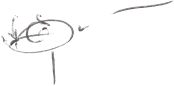 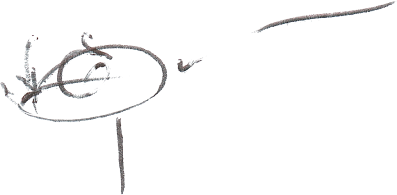 Председатель Думы   Весьегонского муниципального округа                                                                                          А.С. Ермошин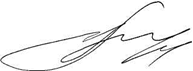 Глава Весьегонского муниципального округа                                                                                          А.В. Пашуков